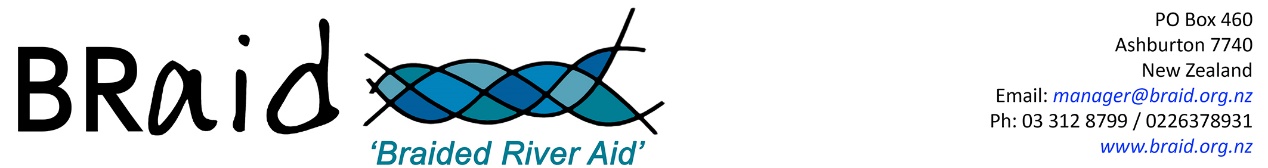 Agenda for Annual General Meeting Friday, November 26, 2021Time: 1.30pmLocation: Abberley Park Hall, 15 Abberley Cres., St AlbansAnnual General MeetingWelcome ApologiesMinutes of 2020 AGM (October 9)Matters arisingChair’s reportManager’s reportTreasurer’s report & presentation of audited financial statementElection of officersElection of Management CommitteeAuditorCheque signatoriesSubscriptionsGeneral Business